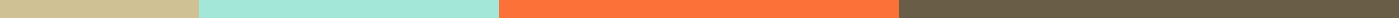 Self Assessment for Appraisal Form─IntroductionEmployee Name:Position Title:Department:Appraisal Date:Self-Evaluation CriteriaWork Quality:
✓ Exceeds
✓ Meets
✓ Does Not Meet
Explain:Problem-Solving Skills:
✓ Exceeds
✓ Meets
✓ Does Not Meet
Explain:Reliability:
✓ Exceeds
✓ Meets
✓ Does Not Meet
Explain:Personal Achievements and GoalsSignificant achievements since last evaluation:Short-term goals:Long-term goals:Employee Feedback SectionFeedback for improvement:Suggestions for the next appraisal cycle: